« Дошколенок »( малотиражная газета для родителей и педагогов ДОУ № 2).Выпуск № 9декабрь 2017 г.                                                                                      Новый год слетает с неба? 
                                              Или из лесу идёт? 
                                        Или из сугроба снега, 
                              К нам приходит новый год?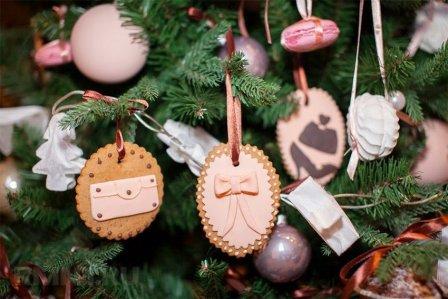                                                                                                        А. Усачев.
Уважаемый  читатель!В ваших руках очередной выпуск газеты, который мы решили посвятить самому волшебному празднику Новому году! Ведь он уже не за горами!Что такое Новый год в детском саду?Все знают, что такое новый год? Это праздник! Хороводы у ёлки, Дед Мороз, Снегурочка. Но дети иногда ведут себя на новогоднем празднике не так, как нам хотелось бы.Дети двух-трех лет могут легко испугаться Деда Мороза, заплакать. Не следует сердиться на малыша. Он ни в чем не виноват. Представьте себе,  что на вас будет надвигаться что- то большое, высотой со шкаф и говорить что-то вроде: «Заморожу, заморожу!»  Конечно, плачущего ребенка надо успокоить, отвлечь, а может и выйти из зала на какое-то время.Но слез  и испорченного настроения можно избежать! В начале декабря начинайте готовить его к празднику. Прочитайте малышу сказки, стихи про Деда Мороза и Снегурочку. Побеседуйте с ним. Расскажите ребенку простыми словами о Новом годе. В декабре  во многих крупных магазинах можно встретить Деда Мороза, который всех поздравляет, играет с детьми и дарит подарки. Не упустите эту возможность! Покажите ребенку Деда Мороза! Расскажите, как он одет, что он делает. Совсем не обязательно читать ему стихотворение и вставать с ним в хоровод. Просто создайте у ребенка добрый, понятный образ Дедушки.Дети после 3 лет уже готовят к празднику танцы, учат песни и, конечно, учат стихи. Всем родителям очень хочется услышать, как его ребенок читает стихотворение Дедушке Морозу. И вот наступает звездный час. Ребенок выходит  и молчит. И как бы ему не подсказывали воспитатели,  он молчит. Родители расстроены и не понимают, как ребенок мог забыть, ведь дома он всё знал! Всему есть простое объяснение:  ребенок не любит быть в центре внимания, новая обстановка, большое количество людей. В результате чего ребенок теряется и забывает свое стихотворение или роль в сценке. Не надо ругать ребенка! Просто  скажите ему, что в следующий раз  все получится!Чтобы такой ситуации не возникло, подготовьте ребенка заранее. Пусть он расскажет роль или стихотворение игрушкам, гостям, бабушке, дедушке и т.д. И если ребенок чувствительный, ранимый, может, стоит отложить его выступление? Ведь он ещё должен помнить песни, танцы, хороводы всего утренника, а это все не так уж и просто.Гиперактивный ребенок и новый год. Ребенок с дефицитом внимания может плохо вести себя на новогоднем утреннике: спрятаться под ёлку, дергать детей, пытаться снять игрушки с ёлки, подраться и т.д. Если это происходит, то исправить ситуацию помогает воспитатель. Он, скорее всего, посадит такого ребенка рядом с собой, чтобы регулировать его поведение, подберет ему наиболее подходящую роль. Но тут тоже можно провести предварительную работу. Поиграйте с ребенком в новый год с его игрушками. Пусть у его игрушек  насупит новый год. Если кто-то из зверей будет себя плохо вести (например, Медвежонок), расскажите,  как  это всех расстраивает. Пусть Медвежонок попросит у других зверей прощение и пообещает на другом празднике хорошо себя вести.Довольно часто  можно столкнуться с ситуацией, когда родителям не нравится  роль ребенка на новогоднем утреннике. Они не понимают, почему главная роль досталась кому-то другому. Родители часто не могут дать адекватной оценки своему ребенку. Но ведь все дети разные.  Педагог подбирает номер каждому ребенку в соответствии с его способностями. Если вам что-то не понравилось, не надо это выказывать при ребенке. Вполне возможно, что он-то доволен своим выступлением, праздником, подарком и т.д. Хвалите своего ребенка, рассказывайте педагогу о его успехах. Покажите свою заинтересованность в разучивании текста и изготовлении костюма и тогда  вам, возможно, доверят главные роли.В гостях у Дедушки Мороза.В каждой стране отмечают Новый Год и ждут прихода Деда Мороза с подарками и гостинцами, но оказывается в каждой стране свой Дед Мороз и вид у него очень даже разный. И зовут их по- разному, так, например, в России – Дед Мороз, во Франции – Пер Ноэль,  в Японии – Сегацу-сан, также отличается и характер: у одних он добрый, а у других может пожурить за провинности... Вот такие они Деды Морозы...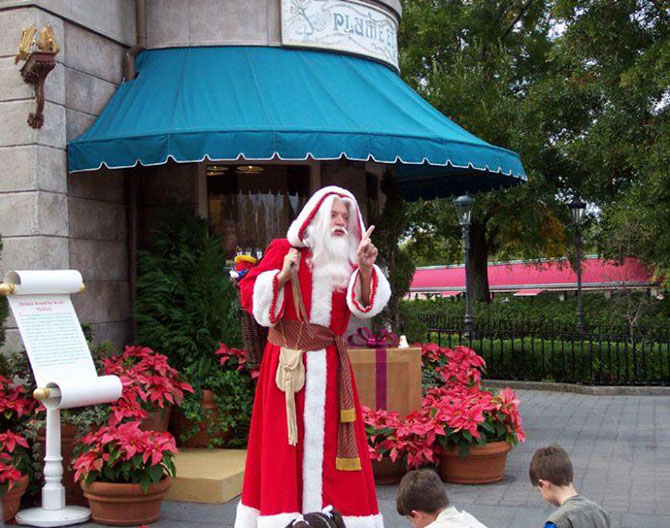 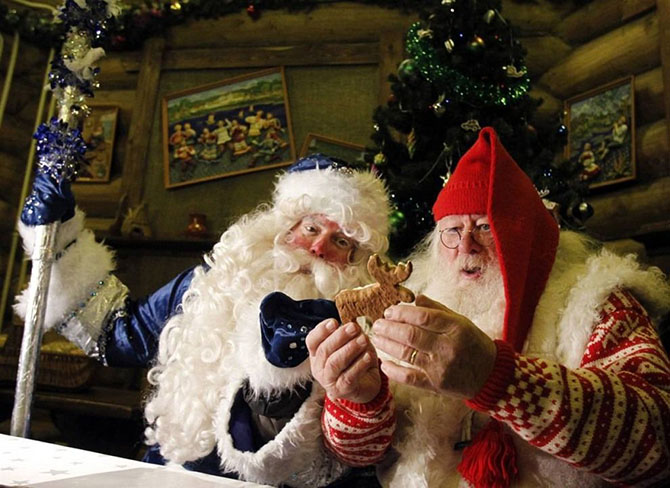 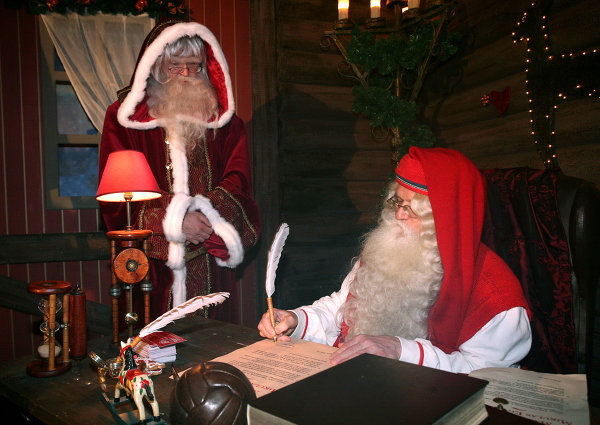 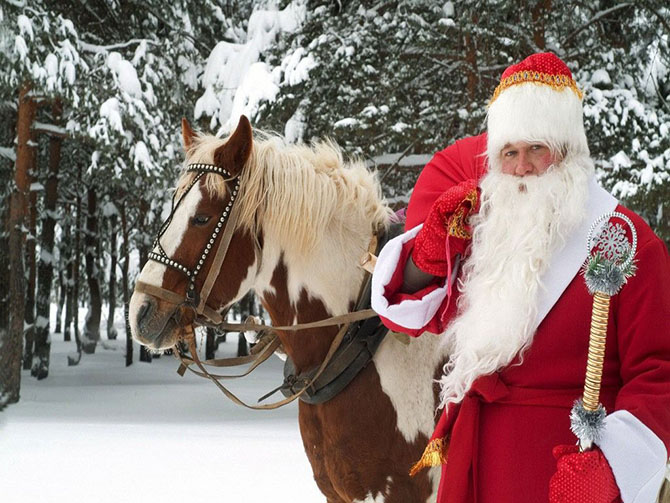 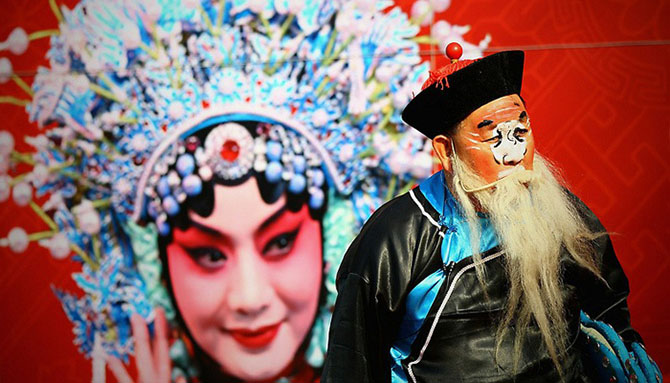 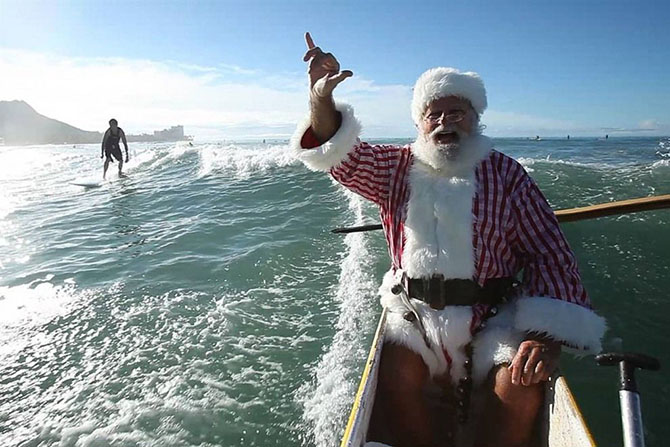 А вот и наш Дед Мороз!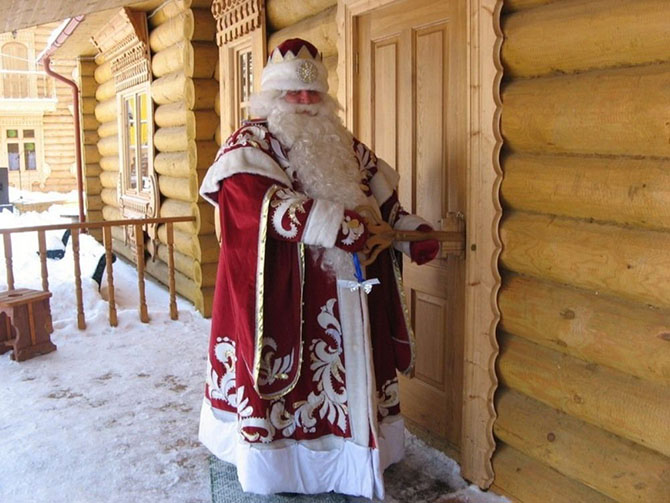 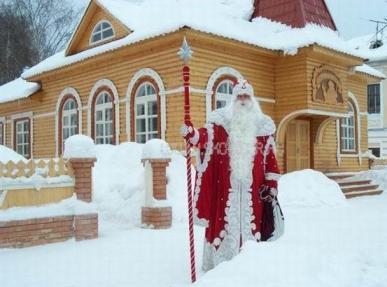 Как же хорошо, что когда-то в сказочном лесу Деда Мороза появилась Бабушка Аушка! Терялись раньше путники в его владениях, ведь такая красота вокруг, заглядишься! Так гуляли по лесу брат с сестрой — Иванушка и Аленушка, искали грибы да ягоды, да не заметили, как дорожку-то потеряли. Тут и услышали они голос: «Ау», пошли на него и вышли к поляне, где ждала их добрая Бабушка. Обогрела, накормила и верный путь указала.Нарекли ее Бабушкой Аушкой, и с тех пор и живет она в Вотчине Деда Мороза, который специально для нее построил отдельный дом. Настоящий русский, с печкой да узорами причудливыми, дом всегда полон гостей: Бабушка накормит, напоит, да еще и сказку расскажет (ох и мастерица она их сочинять!). Да и про травушку целебную и отвары волшебные расскажет, ведь она — известная травница, любую хворь вылечит! Каждый день ходит по лесу и собирает сборы по своим рецептам, благодаря которым Дед Мороз и всего его друзья круглый год не болеют. Поэтому и вы, как окажетесь в гостях у Деда Мороза, не обходите стороной ее волшебный домик!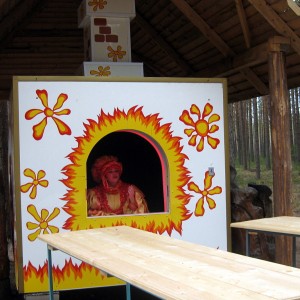 Баба Жара — настоящая мастерица кулинарного мастерства. Много за свою жизнь потчевал Дед Мороз, но раз попробовав ее стряпню, сразу пригласил ее в свою Вотчину. Теперь есть у нее своя поляна, куда каждый гость зайдет, да вкусностей отведает: шанежек свеженьких, пирогов да блинчиков. А какой чай травяной у нее, а сколько сил дают ее каши богатырские! Весь день она возле печи трудится, сама здоровьем и жаром пышет, что так ее и прозвали ее, Баба Жара. Веселая и находчивая, оберегает она свои волшебные рецепты, держа их в секрете. 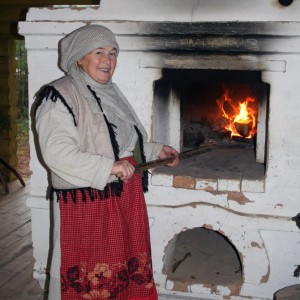 Отблагодарив гостеприимную хозяйку, не забывают гости о ней, потом рассказывают по всему свету о народной русской кухне и     о доброй стряпухе Бабе Жаре.А это Шуршик. Ох,  уж  и любит он пошуршать! Шел однажды Дед Мороз по своим владениям, вдруг слышит, как листики шелестят, со всех сторон «шур-шур». И появился это маленький лесной человечек весь в листочках и иголках. Сам он очень любит шуршание, звук для него этот как песня,   потому Дед Мороз и прозвал его так. Озорной у него характер — и шишками покидаться любит, не может усидеть на месте, всегда все знать хочет. Бывает, и слушок пустит, повредничает, напакостить может. Но зато знает все про то, что творится в лесу: какое деревцо заболело, почему растения хуже растут. Оценил это Дед Мороз и решил, что будет Шуршик его главным лесным помощником, так и живет этот озорник в лесу.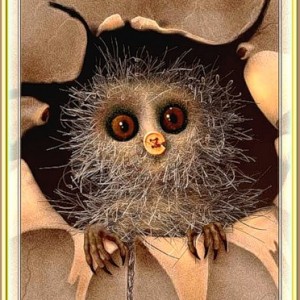 Это «сказочное семейство», как зовет их Дедушка Мороз, — прекрасный пример дружной семьи. Как любят друг друга Заяц с Зайчихой и их зайчата, живут душа в душу! Не нарадуется на них Дедушка!  Это «сказочное семейство», как зовет их Дедушка Мороз, — прекрасный пример дружной семьи. Как любят друг друга Заяц с Зайчихой и их зайчата, живут душа в душу! Не нарадуется на них Дедушка!     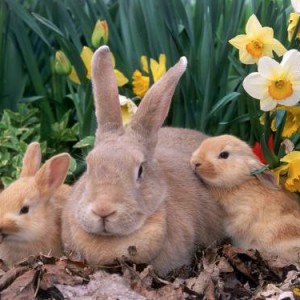 Когда теплее становится по весне, устраивает семейство игры с гостями вотчины: и песни поют, и хороводы водят, и в состязаниях спортивных участвуют, да так, что далеко за сказочным лесом слышен веселый смех! А вечером собирается ушастая семья вместе, и рассказывают истории из жизни молодым зайчатам родители. Как семьей дорожить надо, ценить родителей, дарить другим радость и самому не плошать. Сохраняют они семейные традиции уже много лет, и оттого так любит их Дедушка.Бывает, идешь по сказочному лесу, и вдруг слышишь голос совы. Это не простая, а Мудрая Сова, самая загадочная обитательница Вотчины Деда Мороза. Днем ее почти невозможно застать, ближе к ночи летает она по лесу. Ценят ее за сказочную мудрость. Даже сам Дед Мороз может в чем-то сомневаться, тогда он обращается к ней за советом. Добрая, она всегда подскажет, как правильно поступить, но сначала загадает загадку. Что-то, а их она знает очень много! В своей волшебной книге мудрости она хранит подсказки и советы, которыми готова поделиться с гостями. Иногда ее непросто найти, но если вам действительно нужна ее помощь, то она обязательно появится. Любит она помогать людям, за что те ее так почитают и уважают. 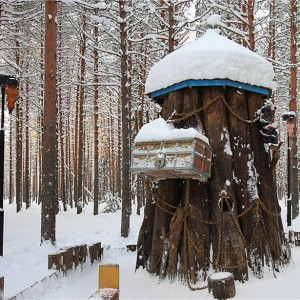 И конечно, каждый ребенок – главный помощник Деда Мороза. Ведь только объединившись все вместе, мы сделаем много-много добрых дел!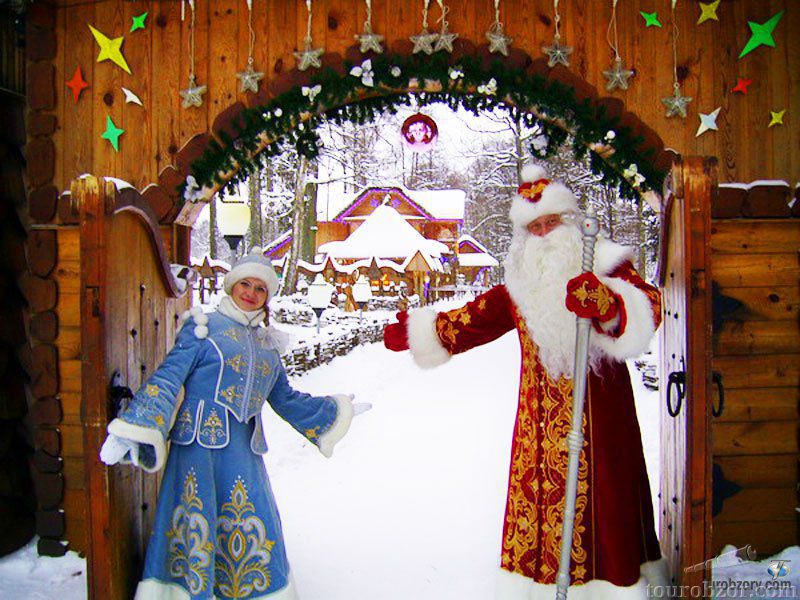 Здоровья Вам, удачи в делах, любви близких,надежных друзей в наступающем Новом году!